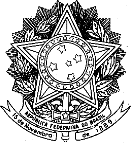 MINISTÉRIO DA EDUCAÇÃO UNIVERSIDADE ABERTA DO BRASIL UNIVERSIDADE FEDERAL DA PARAÍBA UNIDADE DE EDUCAÇÃO A DISTÂNCIAEDITAL Nº. 05/2019PROCESSO SELETIVO PARA TUTOR DO CURSO DE LICENCIATURA EM LETRAS LÍNGUA ESPANHOLA A DISTÂNCIACLASSIFICADOS - SEGUNDA CHAMADAJoão Pessoa, 02 de março de 2020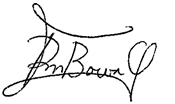 Ruth Marcela Bown CuelloCoordenadora do curso de Licenciatura em Língua Espanhola -EAD – UFPB SIAPE: 2379937Observações: Os candidatos devem apresentar os seguintes documentos;- Formulário de bolsista com assinatura reconhecida em cartório, devidamente preenchido com a data do cadastramento 01/03/2020 e sem rasuras;
- Declaração de não acúmulo de bolsa com assinatura reconhecida em cartório;
- Cópia do RG, CPF e
-Comprovante de residência (no nome do bolsista) autenticados;
- Xerox do(s) diploma(s) - obs.: diploma de graduação é obrigatório(autenticado)
- Comprovante de no mínimo,1 ano de experiência em
docência no magistério básico ou superior.(autenticado)O formulário e a Declaração de não acumulo de bolsas será enviada por e-mailCANDIDATOGRUPO/POLOCLASSFICAÇÃOMÉDIAMateus Lins de OliveiraComputação1º54,33Francisco Jomário PereiraEducação3º54,41Jéssica Mayara Delfino Lopes PereiraEnsino de Língua e Literatura Espanhola4º38,83